Статистика Отделения Пенсионного фонда России 
по Республике ТатарстанНа сегодняшний день в Республике Татарстан насчитывается 1, 14 млн. получателей пенсии, из которых около 80% - пожилые люди или, как мы говорим, граждане, достигшие общеустановленного пенсионного возраста и старше.В этом году пенсии были проиндексированы дважды – в январе (3,7%) и апреле. В апреле также увеличены социальные пенсии (2,9%) и ежемесячные денежные выплаты в феврале месяце (2,5%). В августе произошла корректировка пенсий работающих пенсионеров с учетом страховых взносов, перечисленных за них работодателями. С учетом всех увеличений средний размер пенсии в Республике Татарстан на сегодняшний день составляет 13 637 руб.Индексация пенсии работающему пенсионеру после увольненияЕсли пенсионер прекращает работать, он начинает получать пенсию в полном размере с учетом всех индексаций, прошедших за время его работы. Пенсия с индексациями пенсионеру будет выплачиваться через три месяца на четвертый после месяца увольнения, с компенсацией за предыдущие 3 месяца.Например: Пенсионер прекращает работать в мае 2018 года. В сентябре 2018 года страховая пенсия выплачивается с учетом прошедших индексаций (за июнь, июль, август). И далее с октября 2018 года пенсионер ежемесячно получает размер пенсии с учетом пропущенных индексаций.Личный кабинет гражданина на сайте Пенсионного фонда РоссииСегодня большинство государственных услуг Пенсионного фонда России можно получить через интернет. Все услуги и сервисы, предоставляемые ПФР в электронном виде, объединены в Личном кабинете гражданина на сайте Пенсионного фонда России.Одним из ключевых сервисов Личного кабинета является информирование граждан о сформированных пенсионных правах в режиме online.На сегодняшний день более 52 тысяч татарстанцев стали пенсионерами без визита в ПФР в период с января 2018 года. А заявление о способе доставки пенсии подали порядка 75 тысяч граждан пожилого возраста.Для назначения пенсии через Кабинет необходимо совершить несколько шагов: указать ряд данных заявителя, выбрать вид пенсии и способ ее доставки. При этом предусмотрена возможность указать или номер телефона, или адрес электронный почты заявителя на тот случай, если специалистам ПФР для своевременного назначения пенсии в полном объеме понадобятся дополнительные сведения.С помощью Личного кабинета застрахованного лица размещенного на официальном сайте ПФР www.pfrf.ru граждане пожилого возраста могут:- записаться на прием в удобное для Вас время, выбрав дату, время посещения, а также заранее определив для специалистов ПФР тему обращения;- направить обращение в ПФР, выбрав способ получения ответа (в письменном или электронном виде); - подать заявление о способе доставки пенсии;- заказать ряд документов без посещения территориального управления ПФР, например справку о факте назначения, размере и сроке установления пенсии и др*.*Подать заявление: о назначении пенсии и выборе способа ее доставки; о назначении срочной или единовременной выплаты из средств пенсионных накоплений; о факте осуществления (прекращения) работы; о переводе с одного вида пенсии на другой; о назначении ежемесячной денежной выплаты; о предоставлении (возобновлении) набора социальных услуг (НСУ); о компенсации проезда к месту отдыха и обратно пенсионерам-северянам; об установлении федеральной социальной доплаты к пенсии; о перерасчете размера пенсии; о согласии на осуществление неработающим трудоспособным лицом ухода за нетрудоспособным гражданином (за ребенком-инвалидом в возрасте до 18 лет или инвалида с детства I группы); о назначении ежемесячной компенсационной выплаты неработающему трудоспособному лицу, осуществляющему уход за нетрудоспособным гражданином (за ребенком-инвалидом в возрасте до 18 лет или инвалидом с детства I группы). Получить: справку о виде и размере пенсии; информацию об установленных социальных выплатах; выписку из Федерального регистра лиц, имеющих право на получение государственной социальной помощи.Горячая линия ПФР 8 800 302 2 302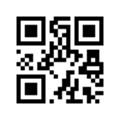 Контакт-центр Отделения ПФР по РТ (843)279-27-27Интернет-ресурсы www.pfrf.ru , sprrt.ru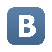         www.vk.com/pfr_rt,         www.facebook.com/pfrrt, 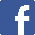         www.twitter.com/PFR_TATARSTAN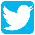     www.ok.ru/group/58408636907571 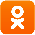 Пресс-служба ОПФР по РТ (843)279-25-13, pressa.pfr@gmail.com